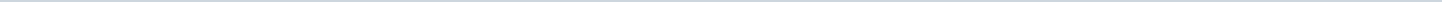 Index (12 onderwerpen)1 Winkelcentrum Tournoysveld (VVD, 19 mei 2022)2 Binnenkijken bij bewoners voor de WOZ (VVD, 2 juni 2022)3 Wat zijn nog verantwoorde risico’s met betrekking tot de Rembrandtbrug? (Inwonersbelangen, 9 mei 2022)4 Visie op laadpalen in Woerden (D66, 23 mei 2022)5 Status Afwegingskader en RES (VVD, Woerden&amp;Democratie en Inwonersbelangen, 19 mei 2022)6 Elk kind een boterham (Woerden&amp;Democratie, 6 mei 2022)7 CPO Jong Woerden (CDA, 29 april 2022)8 Investeringsimpuls verkeersveiligheid (D66, 13 juni 2022)9 Domper zonder Woerdense dompelbak voorkomen (VVD, 13 juni 2022)10 Uitkeren energietoeslag in Woerden (Progressief Woerden, 27 juni 2022)11 Natuurvriendelijke uitstraling Pionier Zegveld (Inwonersbelangen, 13 juni 2022)12 Zorgen over gebiedsgerichte aanpak (GGA) Nieuwkoop (CDA, 10 juni 2022)Winkelcentrum Tournoysveld (VVD, 19 mei 2022)MetadataDocumenten (2)Binnenkijken bij bewoners voor de WOZ (VVD, 2 juni 2022)MetadataDocumenten (2)Wat zijn nog verantwoorde risico’s met betrekking tot de Rembrandtbrug? (Inwonersbelangen, 9 mei 2022)MetadataDocumenten (2)Visie op laadpalen in Woerden (D66, 23 mei 2022)MetadataDocumenten (2)Status Afwegingskader en RES (VVD, Woerden&amp;Democratie en Inwonersbelangen, 19 mei 2022)MetadataDocumenten (2)Elk kind een boterham (Woerden&amp;Democratie, 6 mei 2022)MetadataDocumenten (2)CPO Jong Woerden (CDA, 29 april 2022)MetadataDocumenten (2)Investeringsimpuls verkeersveiligheid (D66, 13 juni 2022)MetadataDocumenten (2)Domper zonder Woerdense dompelbak voorkomen (VVD, 13 juni 2022)MetadataDocumenten (2)Uitkeren energietoeslag in Woerden (Progressief Woerden, 27 juni 2022)MetadataDocumenten (2)Natuurvriendelijke uitstraling Pionier Zegveld (Inwonersbelangen, 13 juni 2022)MetadataDocumenten (2)Zorgen over gebiedsgerichte aanpak (GGA) Nieuwkoop (CDA, 10 juni 2022)MetadataDocumenten (2)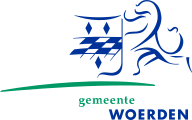 Gemeente WoerdenAangemaakt op:Gemeente Woerden29-03-2024 02:50Schriftelijke vragenPeriode: 2022Laatst gewijzigd07-08-2023 15:51ZichtbaarheidOpenbaarStatus-#Naam van documentPub. datumInfo1.Schriftelijke vragen VVD | Winkelcentrum Tournoysveld19-05-2022PDF,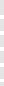 105,14 KB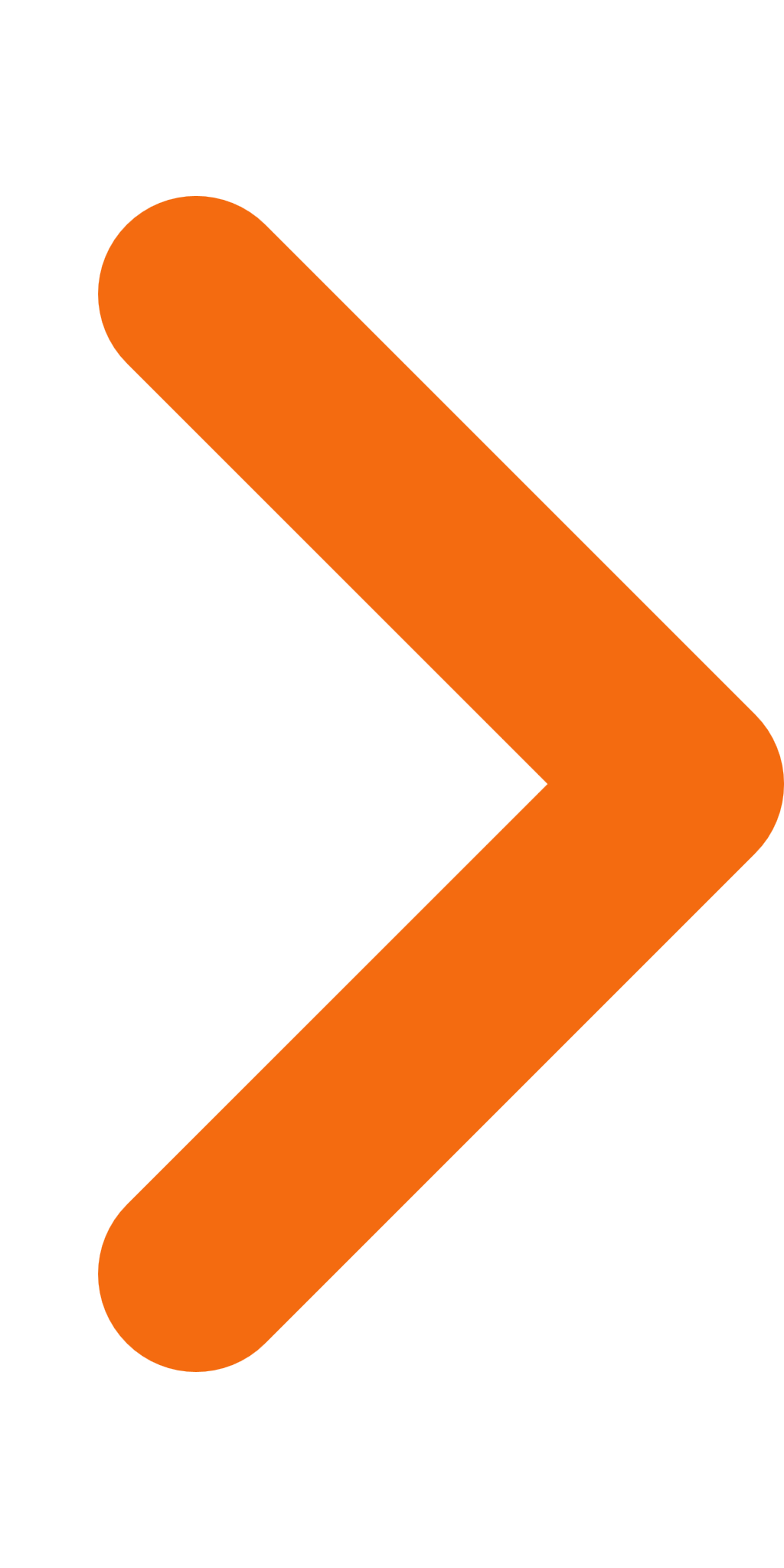 2.D22063919 Beantwoording schriftelijke vragen VVD | Winkelcentrum Tournoysveld30-06-2022PDF,301,64 KBLaatst gewijzigd07-08-2023 15:51ZichtbaarheidOpenbaarStatus-#Naam van documentPub. datumInfo1.Schriftelijke vragen VVD | Binnenkijken bij bewoners voor de WOZ02-06-2022PDF,168,82 KB2.D22063902 Beantwoording schriftelijke vragen VVD | Binnenkijken bij bewoners voor de WOZ28-06-2022PDF,364,13 KBLaatst gewijzigd07-08-2023 15:51ZichtbaarheidOpenbaarStatus-#Naam van documentPub. datumInfo1.Schriftelijke vragen Inwonersbelangen | Wat zijn nog verantwoorde risico’s met betrekking tot de Rembrandtbrug?09-05-2022PDF,132,95 KB2.D22061059 Beantwoording vragen Inwonersbelangen | Wat zijn nog verantwoorde risico’s met betrekking tot de Rembrandtbrug15-06-2022PDF,363,27 KBLaatst gewijzigd07-08-2023 15:51ZichtbaarheidOpenbaarStatus-#Naam van documentPub. datumInfo1.Schriftelijke vragen D66 | Visie op laadpalen in Woerden23-05-2022PDF,102,42 KB2.D22062823 Beantwoording vragen D66 | Visie op laadpalen in Woerden15-06-2022PDF,302,56 KBLaatst gewijzigd07-08-2023 15:51ZichtbaarheidOpenbaarStatus-#Naam van documentPub. datumInfo1.Schriftelijke vragen VVD, Woerden&amp;Democratie en Inwonersbelangen | Status afwegingskader en RES19-05-2022PDF,126,98 KB2.D22062295 Beantwoording vragen VVD, Woerden&amp;Democratie, Inwonersbelangen | Status Afwegingskader en RES15-06-2022PDF,369,42 KBLaatst gewijzigd07-08-2023 15:50ZichtbaarheidOpenbaarStatus-#Naam van documentPub. datumInfo1.Schriftelijke vragen Woerden&amp;Democratie | Elk kind een boterham06-05-2022PDF,118,40 KB2.D22060516 Beantwoording vragen Woerden&amp;Democratie | Elk kind een boterham15-06-2022PDF,334,02 KBLaatst gewijzigd07-08-2023 15:50ZichtbaarheidOpenbaarStatus-#Naam van documentPub. datumInfo1.Schriftelijke vragen CDA | Ruimte voor CPO Jong Woerden?29-04-2022PDF,99,98 KB2.D22060201 Beantwoording vragen CDA | CPO Jong Woerden08-06-2022PDF,335,78 KBLaatst gewijzigd07-08-2023 15:43ZichtbaarheidOpenbaarStatus-#Naam van documentPub. datumInfo1.Schriftelijke vragen D66 | Investeringsimpuls Verkeersveiligheid13-06-2022PDF,128,97 KB2.D22064970 Beantwoording vragen D66 | Investeringsimpuls verkeersveiligheid07-07-2022PDF,345,83 KBLaatst gewijzigd07-08-2023 15:43ZichtbaarheidOpenbaarStatus-#Naam van documentPub. datumInfo1.Schriftelijke vragen VVD | Domper zonder Woerdense dompelbak voorkomen13-06-2022PDF,105,11 KB2.D22065183 Beantwoording vragen VVD | Domper zonder Woerdense dompelbak voorkomen07-07-2022PDF,300,94 KBLaatst gewijzigd07-08-2023 15:43ZichtbaarheidOpenbaarStatus-#Naam van documentPub. datumInfo1.Schriftelijke vragen Progressief Woerden | Uitkeren energietoeslag in Woerden27-06-2022PDF,96,00 KB2.D22066383 Beantwoording vragen Progressief Woerden | Uitkeren energietoeslag in Woerden30-08-2022PDF,300,02 KBLaatst gewijzigd07-08-2023 15:42ZichtbaarheidOpenbaarStatus-#Naam van documentPub. datumInfo1.Schriftelijke vragen Inwonersbelangen | Natuurvriendelijke uitstraling Pionier Zegveld13-06-2022PDF,388,90 KB2.D22069956 Beantwoording vragen Inwonersbelangen | Natuurvriendelijke uitstraling Pionier Zegveld07-09-2022PDF,577,20 KBLaatst gewijzigd07-08-2023 15:42ZichtbaarheidOpenbaarStatus-#Naam van documentPub. datumInfo1.Schriftelijke vragen CDA | Zorgen over gebiedsgerichte aanpak (GGA) Nieuwkoop10-06-2022PDF,101,39 KB2.D22064963 Beantwoording vragen CDA | Zorgen over gebiedsgerichte aanpak (GGA) Nieuwkoop12-09-2022PDF,300,37 KB